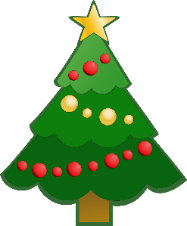 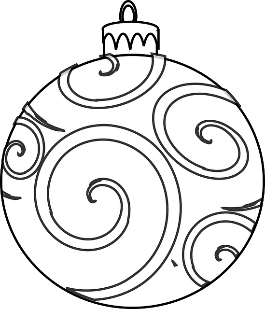 Body Alphabet – use your body to write your name!12 Days of Christmas Christmas Cards 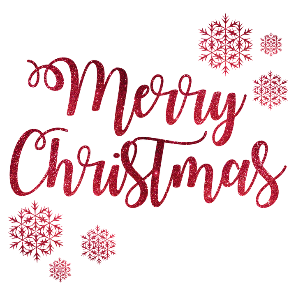 Santa Claus is coming to town Read the lyrics out or play the song. On the following words pupils have to do the action!1. Do what I say not what I do! Leader gives a command, hands on head whilst demonstrating hands in the air. Say squat whilst jumping. Pupils need to listen not copy the action. Leader tries to catch players out!2. Add an Action! 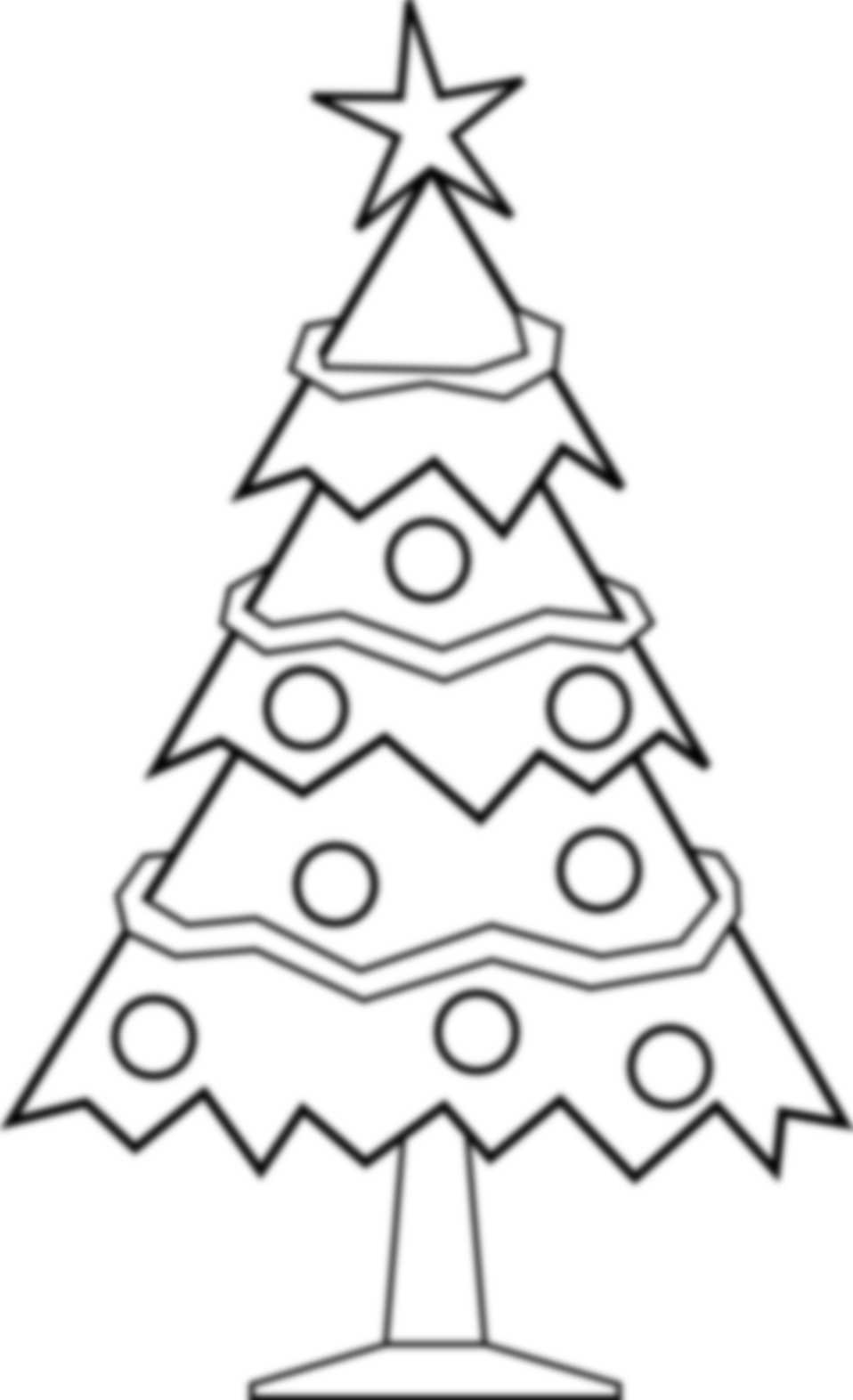 Whole class or groups. 1st child choose an action, 2nd child repeats the first and adds their own. 3rd child does 1&2 plus their own etc. Everyone does all actions in order at the end together! 3. Fizz Buzz – Players take turns to count and replace any number divisible by ? with a certain action & any number divisible by ? with a different action. Whole class action on a 0. Simplify by just adding odd/even actions.4. Santa says….Teacher gives instructions – Santa says jump / hands in the air / touch your knees etc. A pupil takes over as the leader. Children only do the action if Santa says…5.Go for a walk / run / cycle / scoot with a member of your family. 6. Using a cereal box or rolled up towel. How many times can you jump over it in 30 secs7. Can you follow a body percussion song or make up your own to music8. Using the body alphabet on the back Can you spell your name! See if you can learn your name by heart! 9. Christmas cards! Turn over cards from a shuffled pack & see if you can complete the whole pack in a day! 10. Actions to the song ‘Santa Claus is coming to town!’ Santa Claus = TurnHe = JumpYou = Punch the air11. CharadesChoose a Christmas film or  song and act it out to a partner who has to guess what it is!12.Spell your name out with actions to a member of your family & add their name! 13. Play the 12 days of Christmas song & try to learn the actions on the back of this sheet!14.Choose someone else’s name & use the body alphabet for a partner to de code which name it is!15. 12 days of Christmas actions to each line. 16.Christmas body percussion 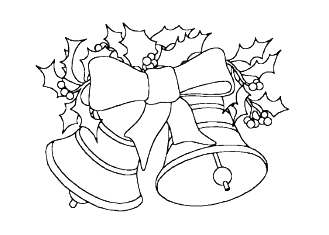 17. Who am I?  Post it note of a famous person on forehead. Ask yes/no questions to different classmates to find out who you are! 18.12 days of Christmas actions to each line.19. Balloon Keepy Uppy On your own or over a ‘net’ with a member of your family. Keep the balloon in the air!20. Treasure Hunt Hide toys or treats around the house & garden for someone to find or ask someone to hide them for you!21. Go for a walk / run / cycle / scoot with a member of your family.22. Christmas cards! Turn over cards from a shuffled pack & see if you can do a whole pack in a day!23Tangerine juggle! Start with one – throw it up & catch – count your best score without dropping. Add more tangerines – can you juggle?24. Play some Christmas music and dance / move to some festive tunes!25.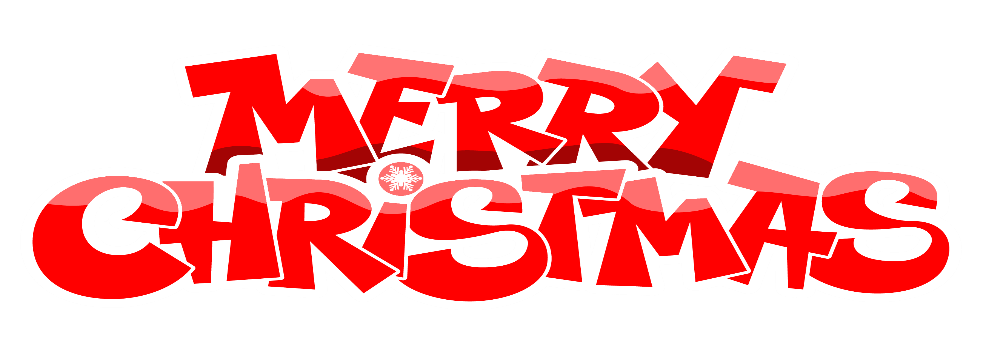 25.25.25.A = Bunny hopsN = Can-can legsB = Pretend to surfO = Skate on iceC = HopscotchP = Lie on your back & ride your bikeD = Climb the stairsQ = make a plank shape (front support)E = Spotty dogsR = Spin on a body partF = Step upsS = Lasso arm like a cowboy/girlG = Karate kicksT = Jump from 2 feet to 1 footH = SkipU = Hop up and downI = March V = Balance on just your bottomJ = Tuck jumpsW = Half turn jump K = Touch the floor reach up tallX = Star jumpsL = Kangaroo jumps side to sideY = Mountain climbers on the floorM = Swim without water!Z = Twist jumps side to side1. Partridge in a pear tree Jumping jacks (Star jumps) 2. Turtle dovesSquat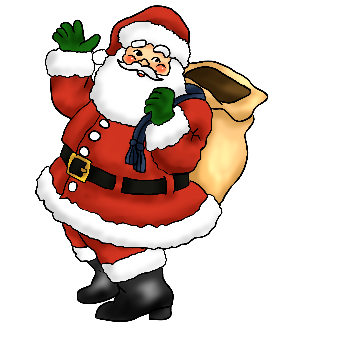 3. French hensStraight jump4. Calling BirdsClap 5. Gold RingsTurn in a circle on the spot 6. Geese a layingRun on spot 7. Swans a swimmingFront crawl (arms only)8. Maids a milkingCan can9. Ladies dancingSkip10 Lords a leaping Hop scotch11. Pipers pipingTouch floor and jump up12. Drummers drumming Air drumming Turn the cards to see what activity you need to do & how many times! Ace can be high or low! Picture cards are x10Turn the cards to see what activity you need to do & how many times! Ace can be high or low! Picture cards are x10HEARTSJumping JacksDIAMONDSSquatsSPADESSit upsCLUBSLie on your back & stand up! JOKER 30 secs fast feet run on spotSANTA CLAUSTurn aroundYOUPunch the airHEJump 